Unit 6 Handout 7: Performance Task 1 IRR Peer ReviewThis sheet is designed to find key problems in your essay that would result in a low score. By following the instructions carefully, you will be able to help your classmate become a better writer. There are 14 categories requiring your review. When you are done, staple this sheet to the front of the students essay and write their grade below. After the activity, your essay will be returned to you so you can see where you went right or wrong. Name of student who wrote the essay:  	_____________________________________________________Your name (who is grading the essay):	_____________________________________________________A. Introduction1. What is the topic/area of study for this paper? 2. Yes/ No 	Did the author situate the topic/problem?3. Yes/ No 	Did the author introduce any pre-existing arguments/stances4. Yes/ No 	Was a “setting” identifiable? 5. Yes/ No 	Was the introduction interesting? Did it “engage” you as a reader? How/why?6. Yes/ No 	What “background” information was present?7. What was the thesis statement? Write it below:8. Yes/ No 	Is the thesis non-argumentative? If you circled “No” for question 8 rewrite the thesis in a non-argumentative way.B. Conclusion9. Yes/ No   	Does the conclusion restate the thesis from the introduction? 10. Yes/ No 	Attempt to present a proposal/call-to-action/solution? If yes, write the sentence below to point it out to the writer. 	11. Yes/ No 	Is the conclusion at least 5 sentences long?C. Body ParagraphsTo grade the body paragraphs, you will need to read them one time through before grading them. 12. Yes/ No 	States perspectives and lens being used13. Yes/ No	Body paragraphs organized by perspectives14. Yes/ No 	Each body paragraph contain at least one piece of evidence. If so, state the source. 15. Yes/No	Shows credibility and/or reliability of the sources (Could you determine if the author’s sources passed the RAVEN test?) 16. Yes/ No 	Commentary provided to introduce/explain/connect the evidence to the claims17. Yes/ No	There is a topic sentence (the first sentence of each body paragraph) that all the information in the body paragraph relates to18. Yes/No	Problems with logic (Fallacies)D. Reference Page and Citations18. Yes/No	Citation format correct19. Yes/No	Reference page in correct formatE. Final Notes20. Create at least ONE question that you have about their claims/thesis/argument.If you had to provide a grade, what would you score this?Yes, it’s complete and you should get an EYes, it’s complete, but you may want to re-write some areas to get a better scoreNo, it’s not complete, and you should probably consider a re-writeSee Ms. Rubin ASAPRubric Grading:Write Yes (Y) or No (N) for each of the following. If you wrote No, you need to explain why and offer suggestions for improvement.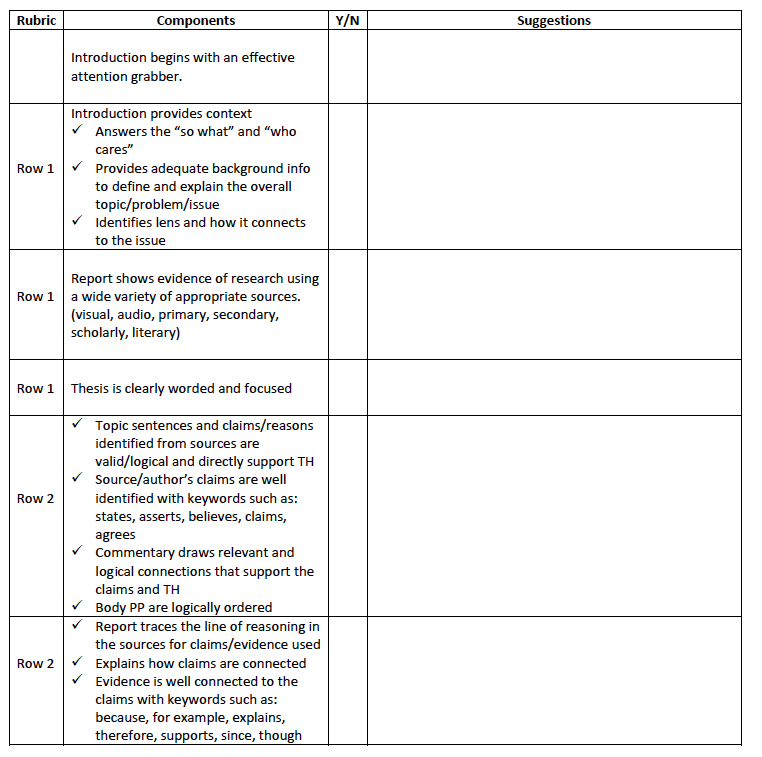 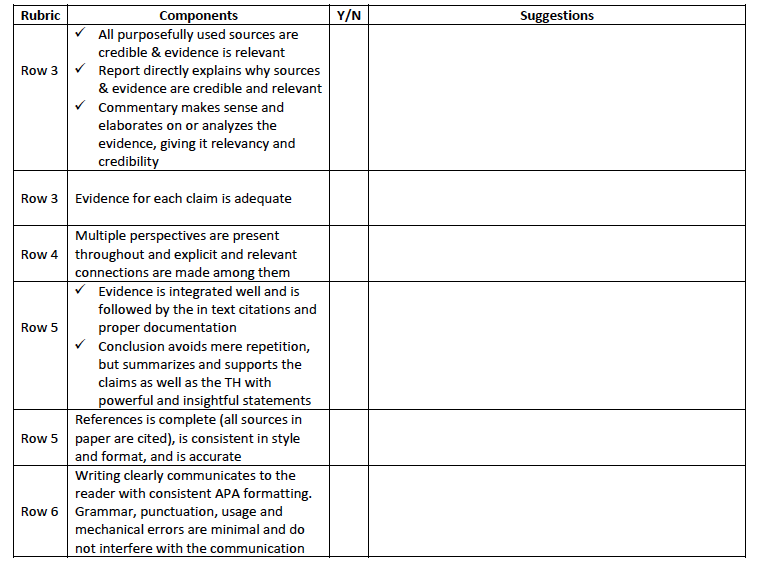 